Rich Mathematical Task – Grade 4 – Pouring PaintsPlanning for Mathematical DiscourseMathematical Task: ____Pouring Paints _____________________  	Content Standard(s): ____SOL 4.5________Name _________________________________	Date ____________________Pouring Paints 1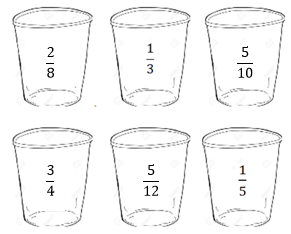 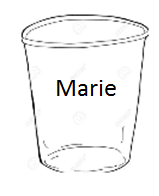 Rich Mathematical Task RubricTask Supporting DocumentsPouring Paints—Notice/WonderAt the end of art class, six tables had leftover blue paint. The amounts are shown below: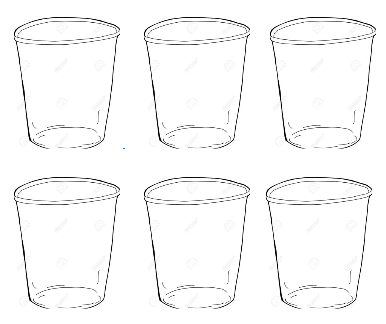 The art teacher asked Marie to combine two cups of paint into her empty cup. Her cup is the same size as the ones on the tables. Which containers could Marie combine into her paint cup without it overflowing? Show your math thinking using tools, pictures, words or numbers. .Possible Graphic Organizer(s)Pouring Paints—Cups Graphic OrganizerTask Overview/Description/Purpose:   Uh oh! There is leftover paint in several cups in art class. Marie has been tasked with combining the paint into only one. Can you help her?In this task students will explore combining fractional parts in order to develop mathematical understanding of addition of fractions. The purpose of this task is to deepen understanding about combining fractions with unlike denominators in connection to the concept of one whole. Standards Alignment: Strand – Computation and EstimationStandards Alignment: Strand – Computation and EstimationPrimary SOL:   4.5 The student willc)  solve single-step practical problems involving addition and subtraction with fractions and mixed numbers.Related SOL (within or across grade levels/courses):  3.5, 4.2b*, 4.5b, 5.6ab*On the state assessment, items measuring this objective are assessed without the use of a calculator. Primary SOL:   4.5 The student willc)  solve single-step practical problems involving addition and subtraction with fractions and mixed numbers.Related SOL (within or across grade levels/courses):  3.5, 4.2b*, 4.5b, 5.6ab*On the state assessment, items measuring this objective are assessed without the use of a calculator. Learning Intentions:Content - I am learning to apply strategies to solve practical problems involving addition with fractions having unlike denominators.Language - I am learning how to use part/whole and fraction language to explain my mathematical thinking.Social - I am learning to make connections between my peer’s strategy and my own.Learning Intentions:Content - I am learning to apply strategies to solve practical problems involving addition with fractions having unlike denominators.Language - I am learning how to use part/whole and fraction language to explain my mathematical thinking.Social - I am learning to make connections between my peer’s strategy and my own.Evidence of Student Learning:  I can solve a practical problem involving addition with fractions having unlike denominators.I can communicate my mathematical thinking to my peers using fraction language such as part/whole. I can use at least one representation to support my mathematical thinking.I can make connections between different representations of mathematical thinking.Evidence of Student Learning:  I can solve a practical problem involving addition with fractions having unlike denominators.I can communicate my mathematical thinking to my peers using fraction language such as part/whole. I can use at least one representation to support my mathematical thinking.I can make connections between different representations of mathematical thinking.Mathematics Process Goals Mathematics Process Goals Problem SolvingStudents will choose an appropriate strategy or strategies to combine the paint into one container. Students will accurately apply their strategy to obtain at least one valid solution.Communication and ReasoningStudents will communicate their thinking process of combining paint into one container to their peers and their learning community.Students will justify their solution steps in an organized and coherent matter. Students will use appropriate mathematical language, including part/whole and fraction vocabulary, to express ideas with accuracy and precision. Connections and RepresentationsStudents will show at least one representation to explore and model the problem and their solution steps. Students will describe connections between their representation and the representations of their peers. Students will make connection to mathematical ideas, such as concept of one whole, part/whole, equivalent fractions and combining parts. Task Pre-PlanningTask Pre-PlanningApproximate Length/Time Frame: 60 minutes  Approximate Length/Time Frame: 60 minutes  Grouping of Students:  Students will begin working independently, then will be purposefully partnered based on teacher monitoring of strategies. Grouping of Students:  Students will begin working independently, then will be purposefully partnered based on teacher monitoring of strategies. Materials and Technology:fraction circlesCuisenaire rodsfraction stripsanchor chart paper and markerspaper, pencilcopy of task, graphic organizerVocabulary: fractionpart, wholenumerator, denominatorsumequivalent fractioncommon denominatorAnticipate Responses:  See the Planning for Mathematical Discourse Chart (columns 1-3).Anticipate Responses:  See the Planning for Mathematical Discourse Chart (columns 1-3).Task Implementation (Before) 10-15 minutesTask Launch: The teacher will display the Notice/Wonder version of the task and read it aloud.Next, students will engage in a notice/wonder group discussion while the teacher facilitates and records on a T-chart.  See example:Some important ideas to listen for and expand upon are: Each cup must contain 1 whole or less Cups are all the same sizeMarie’s cup is the same size as the cups from the tablesConnections to selfThe teacher will then give students the directions of the task alongside the “I Can” statements.  Following independent think time, students will be able to share their mathematical thinking with a partner. Partnerships will decide on a strategy to demonstrate on anchor chart paper. The teacher will ask the questions to make sure the task is understood: “What are we trying to figure out?” “What do you already know that can help you get started?”Task Implementation (During) 25- 30 minutesDirections for Supporting Implementation of the Task Monitor – Teacher will listen and observe students as they work on task and ask assessing or advancing questions (see chart on page 4)Select – Teacher will decide which strategies or thinking will be highlighted (after student task implementation) that will advance mathematical ideas and support student learningSequence – Teacher will decide the order in which student ideas will be highlighted (after student task implementation)Connect – Teacher will consider ways to facilitate connections between different student responsesStudents have independent think time for 5-10 minutes. Students work in purposefully planned partnerships for 20-25 minutes to share strategies, decide on one to present, and transfer their ideas to anchor chart paper to share. As teacher is monitoring, teacher will look for partnerships that make sense depending on what students are doing independently. Partnerships could be planned to counter misconceptions, move someone along in the sophistication of ideas, or to explore different ways to solve the same problem. Suggestions For Additional Student Support Sentence frames for supporting student-to-student discourse:I noticed _______, so I __________.My partner noticed _______, so they ________.First I _______, then I _________.Graphic organizer of cups for students to choose to useWide variety of manipulatives available for students to choose -- possible choices could be:Fraction circlesCuisenaire rodsFraction barsFraction stripsStudents who have visual-processing disabilities may benefit from the use of highlighters or colored pencils to emphasize important parts of the task (i.e. the teacher might highlight the question).Students who have memory disabilities may benefit from role-playing to combining of paint into cups or explicit connection of the context of the task to the student’s own experiences in school. Students who have attention-deficit disabilities may benefit from pre-teaching of any underdeveloped fraction vocabulary using the Frayer Model or other graphic organizer and/or pre-teaching reading comprehension strategies alongside task for understanding of task. Students who have cognitive and metacognitive disabilities may benefit from pre-teaching a modeled think-aloud for problem-solving a different problem and/or generating a list of strategies the student uses to solve similar types of fraction problems.  Provide sentence frames to support student justifications and explanations of mathematical processes such as:I would combine cups __ and __. I can add/ I added...___ and ____ are parts of a whole. When I add them, I get ___. To add denominators of two unlike fractions, I could ….___ and ___ are equivalent fractions. I know this because …. If I add __ and ___, the cup would overflow because they equal more than one whole. Motions and/or visuals to help remember vocab/concepts: fill, overflow, part/wholeTask Implementation (After) 15-20 minutesConnecting Student Responses (From Anticipating Student Response Chart) and Closure of the Task:Based on the actual student responses, sequence and select particular students to present their mathematical work during class discussion. Some possible big mathematical ideas to highlight could include:a common misconception;trajectory of sophistication in student ideas (i.e. concrete to abstract; learning trajectories for addition of fractions);several different solutions for the same task; andconcept of combining fractions to fill a whole.Connect different students’ responses and connect the responses to the key mathematical ideas to bring closure to the task. Possible questions and sentence frames to connect student strategies:How are these strategies alike? How are they different?__________’s strategy is like ________’s strategy because __________How do these connect to our mathematical goal? Why is this important?Point to/highlight/draw on student strategies to show the specific connections, either between different ideas for solutions or to show the connection between levels of sophistication of student ideas. Students can gallery walk to see all strategies prior to coming together to discuss selected strategies. Consider ways to ensure that each student will have an equitable opportunity to share his/her thinking during task discussion.Teacher Reflection About Student LearningTeacher will use the Planning for Mathematical Discourse Chart (anticipated student solutions) to monitor which students are using which strategies. This will include: possible misconceptions, learning trajectories and sophistication of student ideas, and multiple solution pathways. Next steps based on this information could include:Informing sequence of tasks. What will come next in instruction to further student thinking in fraction computation?Informing small groups based on misconceptions that are not addressed in sharing.Informing small groups based on movement along the learning trajectory/growing in sophistication of ideas (i.e. concrete to abstract).After task implementation, the teacher will use the Rich Mathematical Task Rubric criteria to assess where students are in their mathematical understanding and use of the process goals. This could be a focus on one category. Next steps based on this information could include:Informing sequence of tasks. What will come next in instruction to further student understanding and engagement in the process goal(s)?Informing small groups based on where students are in engagement in the process goal(s) (i.e. think- aloud, using specific sentence frames for communication, etc.).Teacher Completes Prior to Task ImplementationTeacher Completes Prior to Task ImplementationTeacher Completes Prior to Task ImplementationTeacher Completes During Task ImplementationTeacher Completes During Task ImplementationAnticipated Student Response/Strategy  Provide examples of possible  correct student responses along with examples of student errors/misconceptionsAssessing Questions – Teacher Stays to Hear ResponseTeacher questioning that allows student to explain and clarify thinkingAdvancing Questions – Teacher Poses Question and Walks AwayTeacher questioning that moves thinking forwardList of Students Providing Response Who? Which students used this strategy?Discussion Order - sequencing student responses Based on the actual student responses, sequence and select particular students to present their mathematical work during class discussionConnect different students’ responses and connect the responses to the key mathematical ideasConsider ways to ensure that each student will have an equitable opportunity to share his/her thinking during task discussionAnticipated Student Response: *Common misconceptionStudent may add the numerators and denominators, viewing the fraction as separate wholes instead of one value. Example: +  = Tell me about your thinking. Can you explain where these fractions are in your representation?How does your representation/thinking show that your solution is true?Can you use fraction circles (or another tool if one wasn’t used) to show that  +  =  ?Anticipated Student Response:*MisconceptionStudent may have limited understanding of fractional parts and how to represent parts of a whole. Example: A student draws 1/3 as one shaded piece and three not shaded pieces (four pieces in the whole)Tell me about your thinking. Can you explain where these fractions are in your representation?How does your representation/thinking show that your solution is true?Can you use another tool to prove that your drawing makes sense?See Student C’s misconception about representing the fractions 5/10 and 3/4. Anticipated Student Response: Students use fraction circles to combine the pieces in a guess and check to show Marie’s cup. Examples:   or 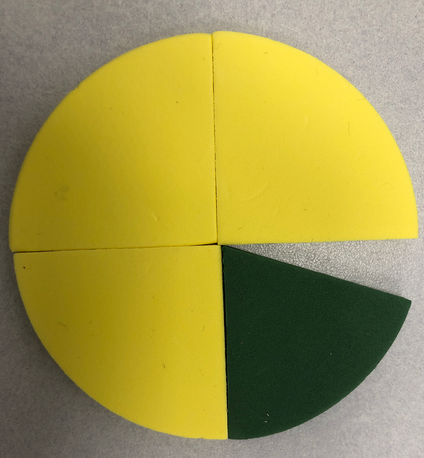 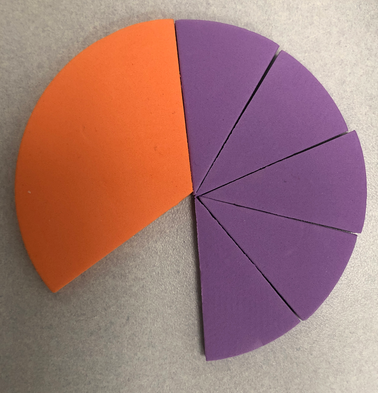 Tell me about your thinking. Can you explain where these fractions are in your representation?How does your representation/thinking show that your solution is true?Can you prove how much paint is in each cup? Explore the “keep thinking!” part of the task.See Student B for an example of this strategy and the use of the “advancing” question. Anticipated Student Response: Students notice that  +  = 1 whole and put those in Marie’s cup. Tell me about your thinking. Can you explain where these fractions are in your representation?How does your representation/thinking show that your solution is true?Explore the “keep thinking!” part of the task.See Students A and D for different ways that students considered this relationship. Anticipated Student Response: Students use common denominators to combine fractions. This could be done with our without fraction circles or a tool.Example 1:  or  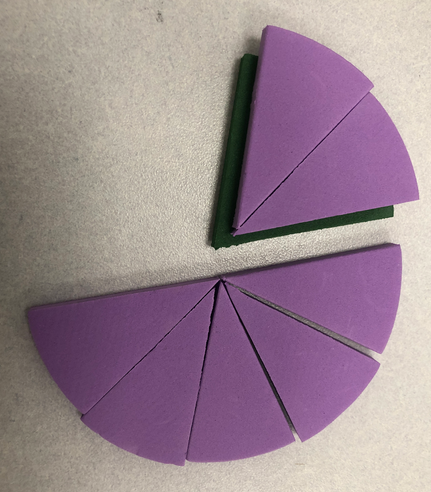 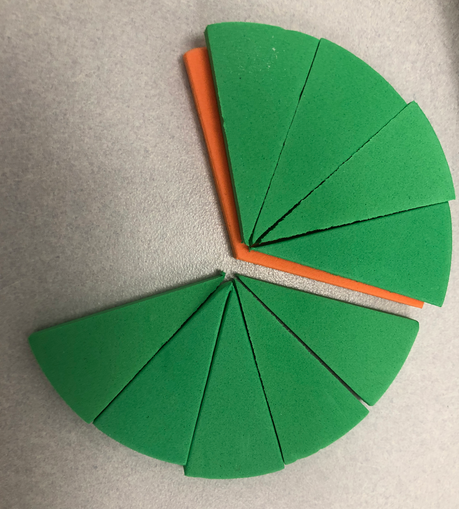 Example 2: =     = Tell me about your thinking. Can you explain where these fractions are in your representation?How does your representation/thinking show that your solution is true?Explore the “keep thinking!” part of the task.See how Student B used fraction circles to find a common denominator of sixths using fraction circles. See how Student F used a drawing of fraction circles to find a common denominator of 12. See how Student E found a common denominator of 48.Anticipated Student Response: Students use reasoning skills to combine parts. Examples:I know that  and  are both less than  , so together they will not be over 1 whole cup.I know that  is equal to , so I could combine it with  , , or  because they are all less than . Tell me about your thinking. How does your representation/thinking show that your solution is true?Explore the “keep thinking!” part of the task.See how Student E initially thought that because 1/3 and 1/5 are less than 1/2, together they would also be less than 1/2.AdvancedProficientDevelopingEmergingMathematicalUnderstandingProficient Plus:Uses relationships among mathematical concepts Demonstrates an understanding of concepts and skills associated with task Applies mathematical concepts and skills which lead to a valid and correct solution Demonstrates a partial understanding of concepts and skills associated with taskApplies mathematical concepts and skills which lead to an incomplete or incorrect solutionDemonstrates little or no understanding of concepts and skills associated with taskApplies limited mathematical concepts and skills in an attempt to find a solution or provides no solutionProblem SolvingProficient Plus:Problem solving strategy is efficientProblem solving strategy displays an understanding of the underlying mathematical conceptProduces a solution relevant to the problem and confirms the reasonableness of the solution Chooses a problem solving strategy that does not display an understanding of the underlying mathematical conceptProduces a solution relevant to the problem but does not confirm the reasonableness of the solutionA problem solving strategy is not evident or is not completeDoes not produce a solution that is relevant to the problemCommunicationandReasoningProficient Plus:Reasoning is organized and coherent Consistent use of precise mathematical language and accurate use of symbolic notationCommunicates thinking process Demonstrates reasoning and/or justifies solution stepsSupports arguments and claims with evidenceUses mathematical language to express ideas with precisionReasoning or justification of solution steps is limited or contains misconceptionsProvides limited or inconsistent evidence to support arguments and claimsUses limited mathematical language to partially communicate thinking with some imprecisionProvides little to no correct reasoning or justificationDoes not provide evidence to support arguments and claimsUses little or no mathematical language to communicate thinking Representations and ConnectionsProficient Plus:Uses representations to analyze relationships and extend thinkingUses mathematical connections to extend the solution to other mathematics or to deepen understanding Uses a representation or multiple representations, with accurate labels, to explore and model the problemMakes a mathematical connection that is relevant to the context of the problem Uses an incomplete or limited representation to model the problemMakes a partial mathematical connection or the connection is not relevant to the context of the problem Uses no representation or uses a representation that does not model the problemMakes no mathematical connections 